WENN NEINWENN JAPROJEKTSPEZIFISCHE FRAGEN:WENN JA, WERDEN DIE FRAGEN AB 1.1 WIEDERHOLT (Insgesamt maximal 3 Mal). WENN NEIN  WEITER ZU THIRD MISSION SPEZIFISCHE FRAGEN.THIRD-MISSION SPEZIFISCHE FRAGEN:Herzlich Willkommen zur Online-Umfrage des Projekts „Third Mission der Universität Wien“!Ziel dieser Umfrage ist es, möglichst viele Aktivitäten der Universität Wien im Bereich Third Mission sichtbar zu machen. Die Ergebnisse fließen in die Entwicklung einer Gesamtstrategie für die Third Mission der Universität Wien ein. Was ist eine Third Mission-Aktivität?Im Rahmen des Projekts wurden vier essenzielle Kriterien für Aktivitäten im Sinne der Third Mission (= Transferaktivitäten) an der Universität Wien festgelegt: Die Transferaktivität basiert (1) auf eigener Forschung, hat (2) gesellschaftliche und/oder wirtschaftliche Relevanz, fördert (3) Vernetzung (primär mit gesellschaftlichen und/oder wirtschaftlichen AkteurInnen, aber auch zwischen den Aktivitäten und international) und sollte (4) zukunftsorientiert sein sowie auf Nachhaltigkeit ausgerichtet. Die Kriterien 1-3 sollten für Transferaktivitäten im Sinne der Third Mission der Universität Wien in jedem Fall erfüllt sein. Zukunftsorientierung und Nachhaltigkeit sind keine statischen Kriterien; sie sollten aber zumindest angestrebt sein.  Ausgewählte good-practice Beispiele für Transferaktivitäten im Sinne der Third Mission der Universität Wien – zugeordnet zu den drei Bereichen Soziales & gesellschaftliches Engagement, Wissenstransfer und Technologie- & Innovationstransfer – finden Sie hier. Folgende Aktivitäten werden, obwohl sie wichtige Elemente der Third Mission darstellen, im Rahmen dieser Umfrage nicht miterfasst, da sie bereits auf institutioneller Ebene an der Universität Wien verankert und somit bereits bekannt sind: Weiterbildung (Postgraduate Center), Unternehmensgründungen (u:start, INiTS) und Medien- bzw. Öffentlichkeitsarbeit (Öffentlichkeitsarbeit). Fragen, die mit einem roten Sternchen* gekennzeichnet sind, müssen beantwortet werden, um mit dem Fragebogen fortfahren zu können.Haben Sie bereits Transferaktivitäten im Sinne der Third Mission, die die oben genannten Kriterien erfüllen, durchgeführt oder führen Sie diese aktuell durch?*           JA             NEIN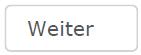 Falls Sie vorhaben, in Zukunft Transferaktivitäten durchzuführen, haben Sie hier die Möglichkeit, Ihre Kontaktdaten und Keywords, die Ihre Forschungsschwerpunkte beschreiben, anzugeben. Die Liste der Personen, die ein potentielles Vorhaben genannt haben, wird auf der Projekt-Homepage veröffentlicht, um die Vernetzung mit AkteurInnen innerhalb wie auch außerhalb der Universität zu fördern.Name: Emailadresse: Keywords (3-5): HERZLICHEN DANK FÜR IHRE TEILNAHME!Bei Rückfragen können Sie sich gerne an thirdmission@univie.ac.at wenden.Wir bitten Sie auf den folgenden Seiten die von Ihnen durchgeführten Transferaktivitäten anhand folgender Punkte zu beschreiben: Name und Ziel(e) der Aktivität(en)Verantwortliche PersonenKooperationspartnerInnen (Indikator für Vernetzung) Beschreibung der Aktivität (dabei bitte Forschungsbasierung und gesellschaftliche bzw. wirtschaftliche Relevanz aufzeigen) Ergebnisse/Wirkung (dabei bitte auch Nachhaltigkeit & Zukunftsorientierung aufzeigen)Qualitätssicherung/Überprüfung der ZielerreichungVerweise zu Homepage/Publikationen (1-2 wichtigste)Bitte beschreiben Sie die Aktivitäten so, dass auch fachfremde Personen sie nachvollziehen können. Konkrete Beispiele für Transferaktivitäten im Sinne der Third Mission der Universität Wien, die im Zuge des Projekts bereits erfasst wurden, finden Sie hier. Wichtig ist, dass jede Aktivität respektive jeder Aktivitätenbereich in dieser Umfrage nur einmal erfasst wird. Bitte sprechen Sie sich daher mit etwaigen universitätsinternen KooperationspartnerInnen ab, wer die Darstellung in der Umfrage übernimmt. In jedem Fall sollte/n die hauptverantwortliche/n Person/en eingebunden sein. 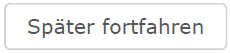 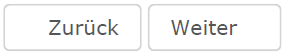 Bitte beschreiben Sie im Folgenden die aus Ihrer Sicht wichtigste Transferaktivität. 1.1 Titel der Transferaktivität*Bitte nennen Sie einen aussagekräftigen Titel der Transferaktivität, die Sie im Folgenden beschreiben. Dies muss kein offizieller Projekttitel sein. ___1.2 Ziele der Transferaktivität*Bitte beschreiben Sie die zentralen Ziele der Transferaktivität in 1-3 Sätzen. Beispiele für die Beschreibung von Transferaktivitäten im Sinne der Third Mission der Universität Wien finden sie hier. 2. Verantwortliche Person/en für die Transferaktivität X*Bitte nennen Sie die verantwortliche/n Person/en an der Universität Wien:_________…Bitte nennen Sie eine Kontaktperson für diese Transferaktivität (inkl. Kontaktdaten):* Name: ____Emailadresse: ____KooperationspartnerInnen der Transferaktivität X (Indikator für Vernetzung)Bitte nennen Sie universitätsexterne KooperationspartnerInnen dieser Transferaktivität, z.B. Alumni, Firmenkooperationen (Nennung des Firmennamens nicht erforderlich), Institutionen, NGOs, öffentliche Dienstleister, PraktikerInnen etc.*_________…Bitte nennen Sie gegebenenfalls universitäre KooperationspartnerInnen dieser Transferaktivität (von anderen Universitäten oder PartnerInnen an der Universität Wien)._________…Beschreibung der Transferaktivität X (dabei bitte Forschungsbasierung und gesellschaftliche bzw. wirtschaftliche Relevanz aufzeigen)An welcher Fakultät/Institut/Forschungsgruppe wurde/wird die Transferaktivität durchgeführt?* ___In welchem Zeitraum wurde/wird die Transferaktivität durchgeführt?*Start: ___(Voraussichtliches) Ende: ___Hat/hatte die Transferaktivität eine zusätzliche Finanzierung?           JA             NEINWenn ja, bitte nennen Sie diese (z.B. Funds, Wirtschaftskooperation…) ___Geben Sie bitte eine kurze Beschreibung der Transferaktivität.* Die Beschreibung sollte (soweit zutreffend) Zielgruppe, Anzahl der TeilnehmerInnen/Stichproben, Ort/e der Umsetzung, Vorgehen, Aktivitäten, Methodik der Implementierung, etc. enthalten. Ist die Transferaktivität in die Lehre eingebunden bzw. curricular (Leistungspunktvergabe) angebunden? *           JA             NEINWenn ja, wie (z.B. Link zum Vorlesungsverzeichnis): ___Beispiele für die Beschreibung von Transferaktivitäten im Sinne der Third Mission der Universität Wien finden sie hier. 5. Ergebnisse und Wirkung (Impact) der Transferaktivität X (dabei bitte auch Nachhaltigkeit & Zukunftsorientierung aufzeigen)Bitte beschreiben Sie die Ergebnisse und die Wirkung (Impact) der Transferaktivität.*Bitte spezifizieren Sie den Transferaspekt der Aktivität nochmals in 1-3 Sätzen.*Beispiele für die Beschreibung von Transferaktivitäten im Sinne der Third Mission der Universität Wien finden sie hier.Überprüfung der Zielerreichung der Transferaktivität XBitte beschreiben Sie in 1-3 Sätzen ob und wie die Zielerreichung der Transferaktivität überprüft wurde/wird.*Wurden/werden Maßnahmen gesetzt, um Nachhaltigkeit zu fördern?*            JA             NEINWenn ja, welche?Beispiele für die Beschreibung von Transferaktivitäten im Sinne der Third Mission der Universität Wien finden sie hier.Verweise zu Homepage/Publikationen der Transferaktivität XWie wird die Transferaktivität sichtbar gemacht?*z.B. Website, Vorlesungsverzeichnis, Veröffentlichungen, Publikationen, Medien, Marketing, Awards etc.____Bitte geben Sie (falls vorhanden) Weblinks und 1-2 zentrale Publikationen zur Transferaktivität an.WEB LINK(s): www.Referenz(en): Strukturierung von Transferaktivitäten im Sinne der Third Mission der Universität WienAus der internationalen Literatur und auf Basis von Interviews mit DekanInnen und ZentrumsleiterInnen der Universität Wien wurden drei Dimensionen zur Einordnung von Transferaktivitäten im Sinne der Third Mission der Universität Wien abgeleitet:  „Soziales und gesellschaftliches Engagement“ bezeichnet die gezielte Nutzung universitären Wissens zur Bewältigung der vielfältigen sozialen und gesellschaftlichen Herausforderungen. „Wissenstransfer“ umfasst die gezielte Aufbereitung und adäquate Vermittlung universitären Wissens an universitätsexterne Zielgruppen (wie z.B. PraktikerInnen, PolitikerInnen, SchülerInnen) sowie das systematische Einbringen universitären Wissens in einen öffentlichen Diskurs. „Technologie- und Innovationstransfer“ beinhaltet den Transfer von Wissen (know-how), Ideen, Technologien, Innovationen und Patenten von der Universität in wirtschaftliche Kontexte.   Beispiele für die Einordnung von Transferaktivitäten im Sinne der Third Mission der Universität Wien finden Sie hier. In welche dieser drei Dimensionen lässt sich die Transferaktivität X schwerpunktmäßig einordnen?*	1) Soziales Engagement & gesellschaftlicher Transfer 2) Wissenstransfer 3) Technologie- & Innovationstransfer4) Die Transferaktivität lässt sich in keine der drei genannten Dimensionen einordnenSollte sich die Transferaktivität in keine der drei Dimensionen einordnen lassen, nennen Sie bitte eine Dimension, die aus Ihrer Sicht zur Einordnung geeignet wäre: ___Haben Sie noch weitere, anders ausgerichtete Transferaktivitäten im Sinne der Third Mission, die die Kriterien Forschungsbasierung, Vernetzung, wirtschaftliche/gesellschaftliche Relevanz und Zukunftsorientierung & Nachhaltigkeit erfüllen, durchgeführt oder führen Sie diese aktuell durch?*           JA             NEINWelche Bedingungen fördern Ihrer Meinung nach die Durchführung von Third-Mission Aktivitäten? Denken Sie hierbei v.a. auch an die Erfahrungen, die Sie mit der/den vorher beschriebenen Transferaktivität/en gemacht haben. Was sind aus Ihrer Sicht (potentielle) Barrieren für die Durchführung von Third Mission Aktivitäten?Denken Sie hierbei v.a. auch an die Erfahrungen, die Sie mit der/den vorher beschriebenen Transferaktivität/en gemacht haben. HERZLICHEN DANK FÜR IHRE TEILNAHME!Bei Rückfragen können Sie sich gerne an thirdmission@univie.ac.at wenden.